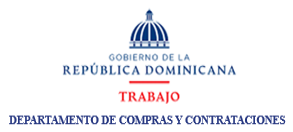 COMPRAS  POR DEBAJO DEL UMBRAL          CORRESPONDIENTES AL MES DE JULIO 2021Encargada de Compras y ContratacionesCODIGO DEL PROCESODESCRIPCION DE LA COMPRAMODALIDADESTADO DEL PROCESOADJUDICATARIOMONTO ADJUDICADOFECHA DE PUBLICACIÓNTRABAJO-UC-CD-2021-0015ADQUISICION DE MAPA GEOGRAFICO Y MEGAFONO PORTATILPOR DEBAJO DEL UMBRALEVALUACION DE OFERTAS--16/07/2021TRABAJO-UC-CD-2021-0018CONTRATACION DE SERVICIOS DE IMPRESIÓN DE BANNER Y CARTEL ADEHESIVOPOR DEBAJO DEL UMBRALADJUDICADOSERVICIOS GRAFICOS TITO, EIRL5,546.0030/07/2021 